ПРОЕКТ 	Додаток № 7Договір  № ______про закупівлю товару м. Київ                                                                                                         «____»  _________2022 р.Державна установа «Центр громадського здоров’я Міністерства охорони здоров’я України» (далі – Покупець), в особі ________________________________________________, який діє на підставі ________, з однієї сторони, та ________________________________________________________, (далі – Постачальник), в особі ___________________________________________________, який діє на підставі ____________________, з другої сторони, які надалі при спільному згадуванні по тексту разом іменуються «Сторони», а кожна окремо «Сторона», уклали цей Договір про закупівлю товару № _____ від «____» _______ 2022 року, (далі - Договір) про наступне:ПРЕДМЕТ ДОГОВОРУПостачальник зобов’язується у строки, в порядку та на умовах, визначених цим Договором, поставити та передати у власність Покупця товар згідно ДК 021:2015 – 33110000-4 – «Візуалізаційне обладнання для потреб медицини, стоматології та ветеринарної медицини» (код НК 024:2019 «Класифікатор медичних виробів» - 37645 - Система рентгенівська діагностична стаціонарна загального призначення, цифрова) (далі – Товар), у кількості, асортименті, номенклатурі та за ціною згідно із Додатком № 1 «Специфікація» до цього Договору, з подальшою передачою (доставкою) Товару до кінцевих набувачів згідно Додатку № 2 «Перелік установ – отримувачів товару» до Договору, а Покупець зобов’язується прийняти цей Товар та своєчасно здійснити його оплату в порядку, строки та на умовах, визначених цим Договором.Зобов’язання Постачальника за цим Договором вважаються виконаними належним чином після здійснення поставки, розвантаження, проведення монтажних і пусконалагоджувальних робіт та забезпечення проведення навчання медичного персоналу сертифікованим інженером компанії-виробника Товару або уповноваженого компанією-виробником офіційного представника за адресами, зазначеними у Додатку № 2 «Перелік установ – отримувачів товару» до Договору.Цей Договір укладено з метою реалізації механізму реагування на COVID-19 (C19RM 2021-2023) в рамках виконання програми Глобального фонду для боротьби зі СНІДом, туберкульозом та малярією «Прискорення прогресу у зменшенні тягаря туберкульозу та ВІЛ-інфекції в Україні», згідно з Угодою про надання гранту між Замовником та Глобальним фондом для боротьби зі СНІДом, туберкульозом та малярією № 1936 від 04 грудня 2020 року (далі – Грантова угода).Поставка Товару здійснюється Покупцю на склад Постачальника для попереднього огляду Товару з подальшою передачою (доставкою) Постачальником до установ згідно Додатку № 2 «Перелік установ – отримувачів товару» до Договору (далі – Установи-отримувачі Товару).Закупівля Товару спрямована на запобігання виникненню і поширенню коронавірусної хвороби (COVID-19), яка загрожує знищенням багаторічного прогресу в боротьбі з ВІЛ-інфекцією та туберкулезом в Україні.Постачальник гарантує, що Товар належить йому на праві власності, не перебуває під забороною відчуження, арештом, не є предметом договорів оренди, застави та іншим засобом забезпечення виконання зобов'язань перед будь-якими фізичними або юридичними особами, державними органами і державою, а також не є предметом будь-якого іншого обтяження чи обмеження, передбаченого чинним законодавством Україні.Постачальник підтверджує, що укладання та виконання ним цього Договору не суперечить нормам чинного законодавства Україні та відповідає його вимогам (зокрема, щодо отримання усіх необхідних дозволів та погоджень), а також підтверджує те, що укладання та виконання ним цього Договору не суперечить цілям діяльності Постачальника, положенням його статутних документів чи інших локальних актів.ЯКІСТЬ ТОВАРУПостачальник поставляє Покупцю Товар, якість та безпечність якого відповідає вимогам стандартів, якісних показників і технічним вимогам, що існують для даного виду Товару, та відповідно до Додатку № 3 «Медико-технічні вимоги» до Договору.Підтвердженням якості та технічних характеристик є введення в обіг та/або експлуатацію (застосування) Товару, відповідно до законодавства України, що підтверджується  документами відповідності (сертифікат відповідності (якості), декларація виробника, де вказується дата виготовлення, висновок, свідоцтво та інші документи, передбачені чинним законодавством України), Додатку № 3 «Медико-технічні вимоги» до Договору. Якщо впродовж зазначеного у цьому пункті строку Постачальник не здійснить за власний рахунок заміну Товару, то в такому разі Постачальник зобов’язаний повернути Покупцю отримані за такий Товар грошові суми та сплатити штраф у розмірі 10% від суми Товару, заміна якого мала бути здійснена, на письмову вимогу Покупця.Асортимент та комплектність Товару, що поставляється, повинен відповідати умовам Додатку № 1 «Специфікація» до Договору.Товар, що пропонується Постачальником повинен бути новим, виготовленим не раніше 2021 року, якісним та таким, що не був у використанні (в т. ч. на виставках), без видимих недоліків, а саме пошкоджень, потертостей, тріщин, подряпин, плям або розводів. Також не допускається поставка Товару, який пройшов відновлення, оновлення, модернізацію, процес обслуговування або незначний ремонт в якій-небуть частині, естетично або механічно.ЦІНА ДОГОВОРУПостачальник відвантажує Товар за цінами, які зазначені у Додатку № 1 «Специфікація», який є невід'ємною частиною цього Договору.Загальна ціна даного Договору визначається в національній валюті України, та становить _______________________ грн. без ПДВ (__________________ гривні  _________ копійок без податку на додану вартість).Ціна включає вартість одиниці Товару у комплектації, визначеній у Додатку № 1  «Специфікація», упаковки/тари, маркування, сплата мита, податків та інших зборів і обов’язкових платежів, транспортні витрати, вантажно-розвантажувальні роботи, а також послуги пов’язані із постачанням Товару, в тому числі послуги із відповідального зберігання на складі Постачальника та доставки Товару до Установ-отримувачів Товару, проведення монтажних і пусконалагоджувальних робіт, навчання медперсоналу Установ-отримувачів Товару та гарантійного обслуговування Товару протягом 12 місяців з дати введення в експлуатацію Товару в Установах-отримувачах Товару у відповідності до визначених Договором умов.Постачальник не вправі збільшувати узгоджену ціну в односторонньому порядку.Покупець може зменшити обсяги закупівлі в межах ціни Договору залежно від реального фінансування видатків. ПОРЯДОК ЗДІЙСНЕННЯ ОПЛАТИПокупець здійснює оплату за Товар в безготівковому порядку після здійснення поставки, розвантаження, проведення монтажних і пусконалагоджувальних робіт та забезпечення проведення навчання медичного персоналу сертифікованим інженером компанії-виробника Товару або уповноваженого компанією-виробником офіційного представника за адресами Установ-отримувачів Товару, що підтверджується актом введення в експлуатацію із підтвердженням проведення навчання медичного персоналу Датою здійснення будь-яких платежів Покупцем за цим Договором є дата списання відповідних коштів з рахунку Покупця.Розрахунки за Договором здійснюються Покупцем без сплати податку на додану вартість відповідно до пункту 26 підрозділу 2 розділу XX «Перехідні положення» Податкового кодексу України, статті 7 Закону України від 21.06.2012 року № 4999-VI «Про виконання програм Глобального фонду для боротьби із СНІДом, туберкульозом та малярією в Україні» та постанови Кабінету Міністрів України від 17 квітня 2013 року № 284 «Деякі питання ввезення на митну територію України товарів і постачання на митній території України товарів та надання послуг, що оплачуються за рахунок грантів (субгрантів) Глобального фонду для боротьби із СНІДом, туберкульозом та малярією в Україні».  Розрахунки за Товар, якщо інший порядок не встановлено у Додатку № 1 «Специфікації», здійснюються наступним чином: платіж у розмірі 100% вартості Товару здійснюватиметься протягом 10 (десяти) банківських днів з моменту отримання Покупцем від всіх Установ-отримувачів Товару всіх документів, передбачених п. 5.15. цього Договору.  У разі, якщо поставка здійснена лише частково, або партіям (документи визначені п. 5.15 отриманні Покупцем від Установ-отримувачів Товару лише на частину Товару, зазначеного у Додатку № 1 «Специфікації»), оплата здійснюється пропорційно за фактично поставлену кількість Товару.Розрахунки за поставлений Товар проводяться відповідно до Бюджетного кодексу України, в національній валюті України, в межах фактичного обсягу фінансування видатків Покупця.У разі затримки фінансування, розрахунок за поставлений Товар здійснюється протягом 10 (десяти) календарних днів з дати отримання Покупцем фактичного обсягу фінансування видатків на закупівлю на свій реєстраційний рахунок. Затримка оплати за Товар з підстав затримки фінансування Покупця не є порушенням умов цього Договору.УМОВИ ПОСТАВКА ТОВАРУПоставка Товару відбуватиметься відповідно до умов даного Договору  з урахуванням норм чинного законодавства України, вимог та стандартів на умовах DDР (за правилами Інкотермс 2010). Строк поставки Товару: 60 (шістдесят) календарних днів з дати укладання договору.  Місце поставки Товару: на склад Постачальника в місті Києві, з подальшою доставкою за адресами  Установ-отримувачів Товару.Постачальник зобов’язаний власними силами та за власний рахунок здійснити поставку, розвантаження, проведення монтажних і пусконалагоджувальних робіт та забезпечення проведення навчання медичного персоналу сертифікованим інженером компанії-виробника Товару або уповноваженого компанією-виробником офіційного представника  за адресами Установ-отримувачів Товару. Вказані послуги окремо не сплачуються та включені до загальної ціни Товару, визначеної п. 3.2. цього Договору.Проведення монтажних і пусконалагоджувальних робіт та забезпечення проведення навчання медичного персоналу здійснюється Постачальником не пізніше, ніж протягом одного робочого дня з моменту доставки Товару за адресами  Установ-отримувачів Товару.Попереднє постачання Товару повинне бути здійснене однією партією на склад Постачальника в місті Києві для перевірки Товару представниками Покупця (перевірка кількості, якості і комплектності).Після перевірки Товару представниками Покупця та встановлення відповідності Товару умовам Договору, Покупець підписує видаткову накладну Постачальника на Товар.Після підписання видаткової накладної на Товар в день отримання Покупцем Товару Постачальник приймає Товар відповідно до акту приймання-передачі на відповідальне зберігання з подальшою доставкою до Установ-отримувачів Товару. Постачальник зобов’язаний власними силами та за власний рахунок здійснити доставку Товару разом із супровідними документами на адресу Установ-отримувачів Товару. Постачальник несе всі ризики випадкового знищення, випадкового пошкодження або втрати Товару до передачі його Установам-отримувача Товару.Постачальник разом із Товаром зобов’язується передати Установам-отримувачам Товару наступні документи: два екземпляри договору про безоплатну передачу майна; два екземпляри видаткової накладної;-  три екземпляри товаро-транспортної накладної;- копію документів, що підтверджують якість та технічні характеристики, введення в обіг та/або експлуатацію (застосування) Товару  певного виду відповідно до законодавства України; - інформацію про Товар (гарантійний талон від виробника на кожну одиницю Товару; інструкцію з експлуатації українською мовою та англійською мовами на кожну одиницю Товару; документи, що підтверджують якість Товару та інші документи, необхідні відповідно до чинного законодавства України).Під час отримання Товару уповноважені особи Установ-отримувачів Товару підписують наступні документи:два екземпляри договору про безоплатну передачу майна;два екземпляри видаткової накладної;три екземпляри товаро-транспортної накладної. Зазначені в цьому пункті документи повинні бути підписанні уповноваженою належним чином на те особами Установ-отримувачів Товару та скріплені печаткою (в разі наявності).У разі відмови підписання уповноваженими належним чином на те особами  Установ -отримувачів Товару будь-яких документів, визначених п.5.11. цього Договору, Постачальник зобов’язується повернути Товар Покупцю.Транспортні витрати, вантажно-розвантажувальні роботи, проведення монтажних і пусконалагоджувальних робіт на місці використання Товару, послуги зберігання та доставки Товару Установам-отримувачам Товару, здійснюються за рахунок Постачальника. Вказані послуги окремо не сплачуються та включені до загальної ціни Товару, визначену у п. 3.2. цього Договору.Доставка Товару Установам-отримувачам Товару підтверджується належним чином оформленими та підписаними документами, передбаченими п. 5.11. цього Договору. Після здійснення поставки, розвантаження, проведення монтажних і пусконалагоджувальних робіт та забезпечення проведення навчання медичного персоналу сертифікованим інженером компанії-виробника Товару або уповноваженого компанією-виробником офіційного представника до Установ-отримувачі Товару, Постачальник зобов’язується передати Покупцю від кожної Установи-отримувача Товару наступні документи:один екземпляр договору про безоплатну передачу майна (підписаний зі сторони Установи-отримувача Товару); один екземпляр видаткової накладної (другий екземпляр залишається у Установи-отримувача Товару);один екземпляр акту введення в експлуатацію із підтвердженням проведення навчання медичного персоналу (другий екземпляр залишається у Установи-отримувача Товару, а третій екземпляр у Постачальника)один екземпляр товаро-транспортної накладної (другий екземпляр залишається у Установи-отримувача Товару, а третій екземпляр у Постачальника).Якщо Постачальник передав Покупцеві меншу кількість Товару, ніж це встановлено цим Договором, Покупець має право вимагати передання кількості Товару, якої не вистачає, або відмовитися від переданого Товару та його оплати. У разі передачі Постачальником Товару в асортименті, що не відповідає умовам цього Договору, Покупець має право відмовитися від його прийняття та оплати. Якщо Постачальник передав Покупцеві частину Товару, асортимент якого не відповідає умовам цього Договору, Покупець має право на свій вибір: прийняти частину Товару, що відповідає умовам Договору, і відмовитися від решти Товару; відмовитися від усього Товару; вимагати заміни частини Товару, що не відповідає асортименту, Товаром в асортименті, який встановлено Договором; прийняти весь Товар. Зобов'язання Постачальника за цим Договором щодо постаки Товару вважаються виконаними належним чином та у відповідності до умов цього Договору лише після здійснення доставки Товару на умовах цього Договору до Установ-отримувачі Товару та отримання Покупцем від усіх Установ-отримувачів Товару всіх документів, передбачених п. 5.15. цього Договору.ПАКУВАННЯ ТА МАРКУВАННЯУпаковка і маркування Товару повинні відповідати його специфікації, технічним умовам i стандартам та забезпечувати належні умови транспортування Товару. Товар має бути упакований Постачальником таким чином, щоб не допустити його знищення чи псування, а також уберегти вiд атмосферних впливiв та забезпечити його безпечне перевезення.Товар та упаковка до нього повинні бути марковані та позначені необхідною, доступною та достовірною інформацією, передбаченою чинним законодавством України.У разі відсутності на тарі, упаковці або бірці маркування, а також зазначення країни-виробника та дати виготовлення, Покупець залишає за собою право відмовитися від прийняття такого Товару з відповідним складанням мотивованої відмови від Товару. Штрафні санкції за відмову від прийняття Товару, при вищевказаних обставинах до Покупця не застосовуються.Постачальник зобов’язаний виготовити наклейки та нанести маркування на Товар відповідно до Додатку № 4 «Технічні вимоги до наклейок та нанесення зображень» до Договору.Вартість пакування та маркування входить до ціни Товару.ГАРАНТІЙНІ ЗОБОВ’ЯЗАННЯГарантійний термін становить 12 місяців (дванадцять) з дати введення в експлуатацію. Виконання гарантійних зобов’язань забезпечує Постачальник. У випадку виходу з ладу Товару або виявлення прихованих недоліків протягом  гарантійного строку Постачальник зобов'язаний протягом 14 календарних днів з моменту пред'явлення відповідної вимоги Покупцем та/або Установ-отримувачів Товару за свій рахунок усунути дефекти Товару, виявлені протягом гарантійного строку, або замінити Товар (на вибір Установи-отримувача Товару), якщо не доведе, що дефекти виникли внаслідок порушення Покупцем  правил експлуатації або відповідального зберігання Товару.У разі усунення дефектів Товару, на який встановлено гарантійний термін експлуатації, цей строк продовжується на час, протягом якого Товар не використовувався через дефекти, а при заміні Товару гарантійний термін обчислюється заново від дня заміни.Про виконання гарантійних зобов’язань Постачальником робляться відмітки у гарантійному талоні або в експлуатаційному документі у розділі «Гарантійні зобов’язання виробника».Постачальник відповідає перед Покупцем та Установами-отримувачами Товару за всіма гарантійними випадками, що можуть  виникнути у зв’язку з використанням Товару.Гарантія поширюється на всі комплектуючі вироби і складові частини Товару за умови дотримання Покупцем та/або Установами-отримувачів Товару  встановлених вимог і норм експлуатації відповідного Товару та відсутності механічних ушкоджень на ньому, що виникли з вини Покупця та/або Установ отримувачів Товару.Транспортування, доставка Товару, інші витрати, пов’язані з виникненням необхідності усунення дефектів або прихованих недоліків  протягом  гарантійного строку, здійснюються за рахунок Постачальника.Якщо усунення дефектів або прихованих недоліків здійснюється Покупцем та/або Установами-отримувачами Товару, Постачальник зобов'язаний відшкодувати їм пов'язані з цим витрати. Ремонт або заміна Товару в період гарантійного строку підтверджується відповідним Актом, складеним та підписаним повноважними представниками  Сторін. ПРАВА ТА ОБОВ'ЯЗКИ CTOPIHПостачальник зобов'язаний: Забезпечити поставку Товару в кількості та в строки, встановлені цим Договором. Забезпечити поставку Товару належної якості та відповідно до умов Договору.  Своєчасно підготувати (передати) та підписати документи, що передбачені цим Договором. Забезпечувати за власний рахунок усунення недоліків, дефектів та претензій, що виникають у Покупця/Установами-отримувачами в зв'язку з нестачею, недоліками, невідповідністю вимогам щодо якості, кількості  та комплектності Товару.  Виготовити наклейки та нанести маркування на Товар відповідно до Додатку               № 4 «Технічні вимоги до наклейок та нанесення зображень» до Договору. Прийняти Товар на відповідальне зберігання відповідно до акту                     приймання-передачі Товару до моменту доставки та передачі Товару Установам-отримувачам Товару. Вживати всіх необхідних заходів для забезпечення схоронності Товару протягом строку відповідального зберігання та до моменту передачі Установам-отримувачам Товару. Зберігати Товар окремо від інших речей, з дотриманням усіх необхідних умов, які забезпечують збереження Товару Покупця. Нести відповідальність за знищення, втрату (нестачу) або пошкодження Товару Покупця, що знаходиться на відповідальному зберіганні Постачальника відповідно до умов Договору та чинного законодавства України. Забезпечити за власний рахунок доставку Товару та його розвантаження. Забезпечити проведення навчання медичного персоналу сертифікованим інженером компанії-виробника Товару або уповноваженого компанією-виробником офіційного представника.Забезпечити гарантійне обслуговування Товару протягом 12 (дванадцять)  місяців з дати введення в експлуатацію. Постачальник має право: Вимагати вiд Покупця  належного виконання зобов'язань згiдно з Договором. Вимагати вiд Покупця оплатити Товар на умовах та в строки, передбаченi цми Договором. Здійснювати поставку Товару окремими партіями, але з дотриманням строків, встановлених цим Договором. Iнiцiювати питання щодо внесення змiн до цього Договору або його розiрвання вiдповiдно до чинного законодавства України. Користуватися iншими правами, передбаченими чинним законодавством України. Покупець зобов'язаний: Прийняти та оплатити поставлений Товар відповідно до вимог цього Договору. Своєчасно та в повному обсязі проводити розрахунки за поставлений Товар  на умовах та в строки, передбачені умовами Договору. Покупець має право: Контролювати порядок та строк поставки Товару відповідно до умов цього Договору.  Зменшувати або збільшувати обсяг закупівлі та загальну ціну Договору, залежно від реального фінансування видатків. У такому разі Сторони вносять відповідні зміни до Договору шляхом укладання додаткової угоди.  Вимагати від Постачальника поставки якісного Товару в кількості і строк, передбачений цим Договором;Вiдмовитись вiд прийняття Товару у разi невiдповiдностi кількості, якостi та технiчного стану технiчним характеристикам чи комплектностi. Вимагати від Постачальника належного виконання його обов'язків. В односторонньому порядку зменшувати суму оплати Постачальнику за поставлений Товар  на суму штрафних санкцій за порушення останнім договірних умов.  В односторонньому порядку розірвати Договір у випадку, якщо Постачальник не виконує свої зобов’язання за Договором з урахуванням п.13.5 Договору.ВIДПОВIДАЛЬНIСТЬ CTOPIH9.1. У разі невиконання або неналежного виконання своїх зобов’язань за Договором Сторони несуть відповідальність, передбачену законодавством України та цим Договором.9.2. У разі порушення строків поставки Товару, або поставки не в повному обсязі партії Товару, заявленої Покупцем, Постачальник сплачує пеню у розмірі 1 % (один відсоток) вартості непоставлених Товарів за кожен день затримки, а за затримку понад 10 (десять) календарних днів додатково сплачує штраф у розмірі 7 % (семи відсотків) від вартості недопоставленого Товару.9.3. За порушення умов зобов'язання щодо якості (комплектності) Товару Постачальник сплачує Покупцю штраф у розмірі 20% (двадцяти відсотків)  від вартості неякісного (некомплектного) Товару.9.4. Покупець звільняється від будь-якої відповідальності за порушення умов оплати, передбачених цим Договором, строків здійснення розрахунків, якщо такі порушення викликані відсутністю бюджетного фінансування (затримкою у бюджетному фінансуванні) та/або несплати вартості Товару Державною казначейською службою України.9.5. Постачальник визнає та погоджується, що Покупець залишає за собою право в односторонньому порядку при розрахунку за поставлений Товар зменшувати суму оплати Постачальника за Товар на суму штрафних санкцій.9.6. Постачальник несе відповідальність за збереження і цілісність Товару з моменту передання Товару на відповідальне зберігання і до моменту передання Товару Установам-отримувачам Товару відповідно до документів, визначених п. 5.11 Договору. У випадку загибелі, втрати (нестачі) або пошкодження Товару, яке знаходиться на зберіганні, або його частини, Постачальник повинен відшкодувати Покупцю всі, пов’язані з цим збитки.9.7. Сплата штрафних санкцій не звільняє Сторону від виконання прийнятих на себе зобов’язань за Договором. ОБСТАВИНИ НЕПЕРЕБОРНОЇ СИЛИ (ФОРС-МАЖОР)10.1. Сторони звільняються від відповідальності за невиконання чи неналежне виконання зобов'язань, передбачених цим Договором, у випадку настання дії обставин непереборної сили (форс-мажору), які безпосередньо вплинули на можливість виконання Сторонами своїх зобов’язань по цьому Договору.10.2. Поняття непереборної сили охоплює надзвичайні події, що були відсутні під час підписання цього Договору і наступили поза волею і бажанням Сторін, і настанню яких Сторони не могли запобігти заходами і засобами, які виправдано очікувати в даній ситуації від Сторони, яка зазнала впливу непереборної сили.10.3. Випадками непереборної сили вважаються наступні події: загроза війни, збройний конфлікт або серйозна погроза такого конфлікту, включаючи але не обмежуючись ворожими атаками, блокадами, військовим ембарго, дії іноземного ворога, загальна військова мобілізація, військові дії, оголошена та неоголошена війна, дії суспільного ворога, збурення, акти тероризму, диверсії, піратства, безлади, вторгнення, блокада, революція, заколот, повстання, масові заворушення, введення комендантської години, карантину, встановленого Кабінетом Міністрів України, експропріація, примусове вилучення, захоплення підприємств, реквізиція, громадська демонстрація, блокада, страйк, аварія, протиправні дії третіх осіб, пожежа, вибух, тривалі перерви в роботі транспорту, регламентовані умовами відповідних рішень та актами державних органів влади, закриття морських проток, ембарго, заборона (обмеження) експорту/імпорту тощо, а також викликані винятковими погодними умовами і стихійним лихом, а саме: епідемія, сильний шторм, циклон, ураган, торнадо, буревій, повінь, нагромадження снігу, ожеледь, град, заморозки, замерзання моря, проток, портів, перевалів, землетрус, блискавка, пожежа, посуха, просідання і зсув ґрунту, інші стихійні лиха, а також інші події та обставини, які знаходяться поза контролем відповідної Сторони.10.4. Сторона, яка зазнала впливу непереборної сили, зобов'язана у термін 3 (три) робочі дні повідомити іншу Сторону Договору про дію непереборної сили.10.5. У разі нездійснення Стороною, на виконання зобов'язань якої вплинули обставини непереборної сили, повідомлення у строк, передбачений п. 10.4 Договору, така Сторона позбавляється права посилатись на наявність таких обставин, як на підставу звільнення від відповідальності за порушення договірних зобов'язань.10.6. Наявність обставин непереборної сили продовжують термін виконання договірних зобов'язань на період часу, що по своїй тривалості відповідає тривалості обставин непереборної сили, і на розумний термін для усунення їх наслідків.10.7. Якщо обставини непереборної сили будуть тривати більше 30 (тридцяти) календарних днів, Сторони повинні прийняти рішення про доцільність продовження дії Договору. Якщо Сторони не зможуть прийняти вищевказане рішення, то Сторона, інша ніж та, яка зазнала впливу непереборної сили, вправі припинити Договір, письмово повідомивши про це іншу Сторону.10.8. Дія обставин непереборної сили повинна бути підтверджена відповідним документом Торгово-промислової палати України або іншого компетентного органу. Обов’язок надання підтверджуючих документів лежить на Стороні, яка посилається на дію обставин форс-мажору.АНТИКОРУПЦІЙНІ ЗАСТЕРЕЖЕННЯСторони зобов’язуються не здійснювати (як безпосередньо, так і через третіх осіб) будь-які матеріальні/нематеріальні заохочення, зацікавлення, стимулювання, пропозиції, тобто не пропонувати, не обіцяти, не надавати грошову винагороду, майно, майнові права, переваги та будь-які інші преференції працівникам Сторін та особам, які пов’язані будь-якими відносинами з Сторонами, що є відповідальними за умови виконання зобов’язань, передбачених цим Договором, включаючи їх родичів та інших подібних чи уповноважених осіб, за вчинення ними дій чи бездіяльності з використанням наданих їм повноважень в інтересах будь-якої Сторони, та/або в інтересах третіх осіб і всупереч інтересам Сторін.У разі надходження до будь-якої Сторони, вимог чи пропозицій про отримання матеріальних/нематеріальних заохочень, зацікавлень, стимулювань у формі грошової винагороди, майна, майнових прав, переваг та будь-яких інших преференцій, за вчинення ними певних дій чи бездіяльності з використанням наданих їм повноважень на користь контрагента, останній зобов'язаний негайно повідомити іншу Сторону про такі факти.Сторони зобов’язуються дотримуватись вимог антикорупційного законодавства України та вживатимуть  усіх необхідних заходів для запобігання та виявлення корупції при виконанні умов цього Договору.Сторони гарантують повну конфіденційність при виконанні антикорупційних застережень цього Договору, а також відсутність негативних наслідків як для Сторони Договору в цілому, так і для конкретних працівників Сторони Договору, які повідомили про факт порушень.ПОРЯДОК ВИРIШЕННЯ СПОРIВУ разі виникнення спорів при виконанні Сторонами цього Договору, Сторони вживатимуть усіх можливих заходів для їх вирішення шляхом переговорів. У випадку неможливості їх врегулювання шляхом переговорів Сторони звертаються до суду відповідно до встановленої згідно із законодавством України підвідомчості та підсудності спору.СТРОК ДIЇ ДОГОВОРУЦей   Договiр  вважається   укладеним  i набирає  чинностi  з  моменту   його  підписання Сторонами та дiє до 30.06.2022 року, але в будь-якому випадку до повного виконання Сторонами своїх зобов’язань.3акiнчення строку дії цього Договору не звiльняє Сторони вiд вiдповiдальностi за його порушення, яке мало мiсце пiд час дiї Договору.Жодна із Сторін не має права передавати свої права і зобов'язання за даним Договором  третім особам, без згоди на це другої Сторони.Повідомлення, які надсилаються, відповідно до виконання умов Договору, мають бути виконані у письмовій формі і вважатимуться переданими належним чином, якщо вони відправлені факсом, рекомендованим листом або доставлені іншим способом, погодженим Сторонами. Покупець  має право односторонньої відмови від цього Договору у разі:- порушення Постачальником строків постачання Товару;- поставки Товару неналежної якості;- відсутності фінансування.У цьому разі Договір вважається припиненим на 5 (п’ятий) робочий день з моменту направлення Покупцем Постачальнику письмового повідомлення (рекомендованим листом з повідомленням) про дострокове припинення цього Договору. ІНШІ УМОВИ14.1. Цей Договір складено при повному розумінні Сторонами його умов та термінології українською мовою у двох автентичних примірниках, які мають однакову юридичну силу, по одному примірнику для кожної зі Сторін.14.2.  Все, що не передбачено цим Договором, регулюються законодавством України.14.3. Усі зміни та додатки до Договору дійсні, якщо вони оформлені у письмовому вигляді, підписані уповноваженими належним чином особами Сторін та скріплені печатками (в разі наявності) Сторін.14.4. Усі Додатки до даного Договору, які оформлені в порядку, визначеному в п. 14.3 даного Договору, є його невід’ємною складовою частиною.14.5. Покупець є неприбутковою організацією.14.6. Постачальник є ________________.14.7. Уповноважені належним чином на те особи Сторін на укладання Договору, погодились, що їх персональні дані, які стали відомі Сторонам у зв’язку з укладанням Договору, включаються до баз персональних даних Сторін. Підписуючи Договір, уповноважені представники Сторін дають згоду (дозвіл) на обробку їх персональних даних, з метою підтвердження повноважень суб’єкта на укладання, зміну та розірвання Договору, забезпечення реалізації адміністративно-правових і податкових відносин, відносин у сфері бухгалтерського обліку та статистики, а також для забезпечення реалізації інших передбачених законодавством відносин. Представники Сторін підписанням Договору підтверджують, що вони повідомлені про свої права відповідно до статті 8 Закону України «Про захист персональних даних». Сторони забезпечують захист персональних даних представників Сторін відповідно до законодавства про захист персональних даних.14.8. Сторони зобов’язуються письмово повідомляти одна одну про зміну своїх банківських реквізитів, місцезнаходження (юридичної адреси), найменування, організаційно-правової форми тощо протягом 3 (трьох) робочих днів з дати виникнення відповідних змін.14.9. Цей Договір має додатки, які є його невід’ємною частиною:Додаток № 1 «Специфікація»;Додаток № 2 «Перелік установ – отримувачів товару»;Додаток № 3 «Медико-технічні вимоги»;Додаток № 4 «Технічні вимоги до наклейок та нанесення зображень».МІСЦЕЗНАХОДЖЕННЯ ТА БАНКІВСЬКІ РЕКВІЗИТИ СТОРІНДодаток № 1 до Договору про закупівлю товару від «___» _______2022 № __________СПЕЦИФІКАЦІЯм. Київ                                                                                                         «____»  _________2022 р.Державна установа «Центр громадського здоров’я Міністерства охорони здоров’я України» (далі – Покупець), в особі __________________________, який діє на підставі _____________, з однієї сторони, та ______________________________, (далі – Постачальник), в особі ____________________, який діє на підставі ____________________, з другої сторони, які надалі при спільному згадуванні по тексту разом іменуються «Сторони», а кожна окремо «Сторона», уклали цей Додаток № 1 «Специфікація» до Договору про закупівлю товару від «___» ______2022 року № ________ та домовились про поставку наступного Товару:Загальна вартість Товару відповідно до даної специфікації становить: _____________ грн. без ПДВ (________________________гривень,  копійок,  без податку на додану вартість).      *Товар поставлений за Договором оплачується Покупцем без сплати податку на додану вартість у відповідності до пункту 26 підрозділу 2 розділу XX «Перехідні положення» Податкового кодексу України та Постанови Кабінету Міністрів України від 17 квітня 2013 року № 284.Строк поставки Товару:  протягом 60 календарних днів з дня укладення Договору.Товар повинен бути новим, виготовленим не раніше 2021 року, якісним та таким, що не використовувався (в т. ч. на виставках), без видимих недоліків, а саме пошкоджень, потертостей, тріщин, подряпин, плям або розводів.Запропонований Товар повинен бути однієї моделі, марки та від одного виробника.Товар повинен мати відповідне пакування, яке забезпечує цілісність Товару та збереження його під час транспортування. Транспортні витрати, вантажно-розвантажувальні роботи, проведення монтажних і пусконалагоджувальних робіт на місці використання Товару, послуги зберігання, доставки, навчання медперсоналу та гарантійного обслуговування Товару здійснюються за рахунок Постачальника протягом одного дня з моменту поставки Товару Установам-отримувачам Товару. Вказані послуги окремо не сплачуються та включенні Постачальником до загальної ціни Договору.При поставці Товару обов’язково надаються копії супровідних документів, що підтверджують якість та безпечність Товару (сертифікат відповідності (якості) / декларація виробника, де вказується дата виготовлення та інші документи, передбачені цим Договором та чинним законодавством України.Товар, що поставляється, повинен забезпечуватися керівництвом (інструкцією) з експлуатації, і технічною документацією українською мовою.Додаток № 2 до Договору про закупівлю товару від «____» ______2022 № ______ПЕРЕЛІК УСТАНОВ – ОТРИМУВАЧІВ ТОВАРУ             м. Київ                                                                                                         «____»  _________2022 р.Державна установа «Центр громадського здоров’я Міністерства охорони здоров’я України» (далі – Покупець), в особі ________________________________________________, який діє на підставі Статуту, з однієї сторони, та ________________________________________________________, (далі – Постачальник), в особі ___________________________________________________, який діє на підставі ____________________, з другої сторони, які надалі при спільному згадуванні по тексту разом іменуються «Сторони», а кожна окремо «Сторона», уклали цей Додаток № 2 «Перелік Установ – Отримувачів Товару» до Договору про закупівлю товару від «____» _____2022 № __________  та домовились про доставку Товару за такими адресами:  _____________________/_______________/                     _____________________/_______________/Додаток № 3 до Договору про закупівлю товару від «___» _______2022 № __________МЕДИКО-ТЕХНІЧНІ ВИМОГИ(ІНФОРМАЦІЯ ПРО НЕОБХІДНІ ТЕХНІЧНІ, ЯКІСНІ ТА КІЛЬКІСНІ ХАРАКТЕРИСТИКИ ПРЕДМЕТА ЗАКУПІВЛІ)     м. Київ                                                                                                                 «____»  _________2022 р.Державна установа «Центр громадського здоров’я Міністерства охорони здоров’я України» (далі – Покупець в особі ________________________________________________, який діє на підставі Статуту, з однієї сторони, та ________________________________________________________, (далі – Постачальник), в особі ___________________________________________________, який діє на підставі ____________________, з другої сторони, які надалі при спільному згадуванні по тексту разом іменуються «Сторони», а кожна окремо «Сторона», уклали цей Додаток № 3 «Медико-технічні вимоги (інформація про необхідні технічні, якісні та кількісні характеристики предмета закупівлі)» до Договору про закупівлю товару від «____» _____2022 № __________  та домовились про наступне: ЗАГАЛЬНІ ВИМОГИ:1. Товар, запропонований Постачальником, повинен бути внесений до Державного реєстру медичної техніки та виробів медичного призначення та/або введений в обіг відповідно до законодавства у сфері технічного регулювання та оцінки відповідності, у передбаченому законодавством порядку. На підтвердження Постачальник повинен надати завірену копію декларації або копію документів, що підтверджують можливість  введення в обіг та/або експлуатацію (застосування) медичного виробу за результатами проходження процедури оцінки відповідності згідно з вимогами технічного регламенту.2. Товар, запропонований Постачальником, повинен відповідати медико – технічним вимогам, викладеним у Таблиці технічних специфікацій.Відповідність запропонованого Постачальником товару технічним характеристикам, викладеним у Таблиці технічних специфікацій, повинна бути обов’язково підтверджена посиланням на відповідні сторінку(и) технічного документу виробника (експлуатаційної документації: настанови (інструкції) з експлуатації (застосування), або технічного опису чи технічних умов, або ін. документів українською, або російською мовами), в якому міститься ця інформація, разом з додаванням його(їх) копії(й). Підтвердження відповідності запропонованого Постачальником товару технічним характеристикам, встановленим у даному додатку до Документації, надається Постачаьником також у формі заповненої таблиці.3. Надати копію діючої на момент проведення закупівлі ліцензії ДІВ (для системи рентгенівської діагностичної стаціонарної загального призначення, цифрової).4. Постачальник повинен надати гарантійний лист від виробника, що підтверджує можливість постачання пстачальником запропонованого обладнання в необхідній кількості, якості та в потрібні терміни, визначені цією тендерною документацією та пропозицією Постачальника (надати сканований з оригіналу гарантійний лист).6. Проведення доставки, інсталяції та пуску обладнання за рахунок Постачальника (надати гарантійний лист від Постачальника).7. Товар повинен бути новим, таким, що раніше не експлуатувався, не використовувався. (надати гарантійний лист від Постачальника).8. Гарантійний термін обслуговування становить12 місяців з дати введення в експлуатацію (надати гарантійний лист від Постачальника).9. Гарантійне та після гарантійне обслуговування повинно виконуватись працівником відповідної кваліфікації (надати копію сертифікату інженера).10.  При поставці товару обов’язково надаються копії супровідних документів, що підтверджують якість та безпечність товару (сертифікат відповідності (якості) / декларація виробника, де вказується дата виготовлення та інші документи, передбачені чинним законодавством України.11. Товар, що поставляється, повинен забезпечуватися керівництвом (інструкцією) з експлуатації, і технічною документацією українською мовою.Додаток № 4 до Договору про закупівлю товару від «___» _______2022 № __________Технічні вимоги до наклейок та нанесення зображень    м. Київ                                                                                                                 «____»  _________2022 р.Державна установа «Центр громадського здоров’я Міністерства охорони здоров’я України» (далі – Покупець), в особі ________________________________________________, який діє на підставі Статуту, з однієї сторони, та ________________________________________________________, (далі – Постачальник), в особі ___________________________________________________, який діє на підставі ____________________, з другої сторони, які надалі при спільному згадуванні по тексту разом іменуються «Сторони», а кожна окремо «Сторона», уклали цей Додаток № 4 «Технічні вимоги до наклейок та нанесення зображень» до Договору про закупівлю товару від «____» _____2022 № __________  та домовились про наступне: Зображення наклейки: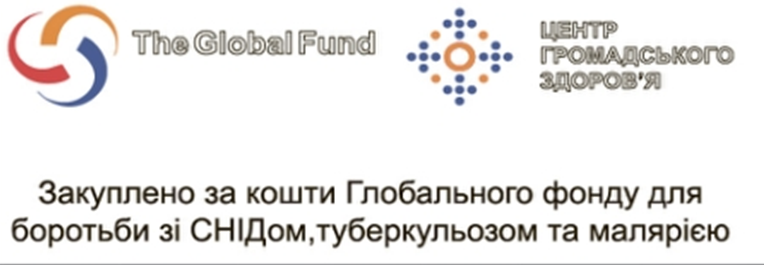 Покупець:Державна установа «Центр громадського здоров’я Міністерства охорони здоров’я України»04071, м. Київ, Подільський р-н, вул. Ярославська, буд. 41UA548201720343151004300097402 в УДКСУ у Подільському районі м. Києвакод ЄДРПОУ 40524109тел. факс (044) 425-43-54_____________________/_______________/Постачальник :_____________________/_______________/№Предмет закупівліТоргівельна назва товаруКількість,шт.Ціна за одиницю (без ПДВ), грн*Вартість Товару (без ПДВ), грн.*1ДК 021:2015 – 33110000-4 – «Візуалізаційне обладнання для потреб медицини, стоматології та ветеринарної медицини» (код НК 024:2019 «Класифікатор медичних виробів» - 37645 - Система рентгенівська діагностична стаціонарна загального призначення, цифрова)Вказати марку і модель запропонованого товару5ВСЬОГО (грн., без ПДВ):ВСЬОГО (грн., без ПДВ):ВСЬОГО (грн., без ПДВ):ВСЬОГО (грн., без ПДВ):ВСЬОГО (грн., без ПДВ):Покупець:Державна установа «Центр громадського здоров’я Міністерства охорони здоров’я України»04071, м. Київ, Подільський р-н, вул. Ярославська, буд. 41, UA548201720343151004300097402 в УДКСУу Подільському районі м. Києвакод ЄДРПОУ 40524109тел. факс (044) 425-43-54_______________________________________/_______________/Постачальник :__________________________________/_______/Установа-отримувач, код ЄДРПОУМедичний закладПоштова адресаКількість Систем рентгенівських діагностичних, шт1КНП "Івано-Франківська обласна клінічна інфекційна лікарня Івано-Франківської обласної ради",код ЄДРПОУ - 1993291КНП "Івано-Франківська обласна клінічна інфекційна лікарня Івано-Франківської обласної ради"Україна, 76000 м.Івано-Франківськ, вулиця Гетьмана Сагайдачного, буд. 661Покупець:Державна установа «Центр громадського здоров’я Міністерства охорони здоров’я України»04071, м. Київ, Подільський р-н, вул. Ярославська, буд. 41, UA548201720343151004300097402 в УДКСУу Подільському районі м. Києвакод ЄДРПОУ 40524109тел. факс (044) 425-43-54Постачальник :Назва предмету закупівлі:Назва предмету закупівлі:код ДК 021:2015 – 33110000-4 – «Візуалізаційне обладнання для потреб медицини, стоматології та ветеринарної медицини» (код НК 024:2019 «Класифікатор медичних виробів» - 37645 - Система рентгенівська діагностична стаціонарна загального призначення, цифрова»код ДК 021:2015 – 33110000-4 – «Візуалізаційне обладнання для потреб медицини, стоматології та ветеринарної медицини» (код НК 024:2019 «Класифікатор медичних виробів» - 37645 - Система рентгенівська діагностична стаціонарна загального призначення, цифрова»код ДК 021:2015 – 33110000-4 – «Візуалізаційне обладнання для потреб медицини, стоматології та ветеринарної медицини» (код НК 024:2019 «Класифікатор медичних виробів» - 37645 - Система рентгенівська діагностична стаціонарна загального призначення, цифрова»Кількість:Кількість:1 (одна) штука1 (одна) штука1 (одна) штукаСтрок поставки:Строк поставки:Протягом 60 календарних днів з дня укладання договоруПротягом 60 календарних днів з дня укладання договоруПротягом 60 календарних днів з дня укладання договоруГарантійний термінГарантійний термін12 місяців з дати введення в експлуатацію12 місяців з дати введення в експлуатацію12 місяців з дати введення в експлуатаціюТоргівельна назва товару Торгівельна назва товару Вказати марку і модель запропонованого товаруВказати марку і модель запропонованого товаруВказати марку і модель запропонованого товаруНазва виробникаНазва виробникаВказати назву виробника запропонованого товаруВказати назву виробника запропонованого товаруВказати назву виробника запропонованого товаруКраїна виробництваКраїна виробництваВказати країну виробництва запропонованого товаруВказати країну виробництва запропонованого товаруВказати країну виробництва запропонованого товару№Технічні характеристикиТехнічні характеристикиВідповідність(так/ні)Вказати посилання на сторінку з технічної документаціїПризначення системи рентгенівської діагностичної:Призначення системи рентгенівської діагностичної:Призначення системи рентгенівської діагностичної:Призначення системи рентгенівської діагностичної:Рентген-діагностичний комплекс на 2 робочі місця з цифровим безпровідним детектором.Обладнання повинне являти собою рентгенівську діагностичну систему для застосування в таких галузях: екстреній медицині, загальній рентгенологічній діагностиці, скелетних та торакальних рентгенологічних дослідженнях Рентген-діагностичний комплекс на 2 робочі місця з цифровим безпровідним детектором.Обладнання повинне являти собою рентгенівську діагностичну систему для застосування в таких галузях: екстреній медицині, загальній рентгенологічній діагностиці, скелетних та торакальних рентгенологічних дослідженнях Функціональні вимоги:Функціональні вимоги:Функціональні вимоги:Функціональні вимоги:Забезпечує рентгенівські знімки всіх частин тіла.Генератор рентгенівського випромінювання та підсилювач зображення можна перемістити на необхідну частину тіла.Блок управління має бути окремим для роботи за захисними екранами.Зберігання та передача зображень, сумісних із DICOM.Флюороскопічна ємність не потрібнаЗабезпечує рентгенівські знімки всіх частин тіла.Генератор рентгенівського випромінювання та підсилювач зображення можна перемістити на необхідну частину тіла.Блок управління має бути окремим для роботи за захисними екранами.Зберігання та передача зображень, сумісних із DICOM.Флюороскопічна ємність не потрібна3.Технічні характеристикиТехнічні характеристикиТехнічні характеристикиТехнічні характеристики3.1Повинен мати цифровий дисплей мАс і кВ, електронний таймер.Повинен мати цифровий дисплей мАс і кВ, електронний таймер.3.2Діапазон напруги від 50 кВ до 150 кВ, цифрове відображенняДіапазон напруги від 50 кВ до 150 кВ, цифрове відображення3.3Діапазон мА принаймні від 0 до 600 мАДіапазон мА принаймні від 0 до 600 мА3.4Діапазон регулювання експозиції від 1 мс до 5 сДіапазон регулювання експозиції від 1 мс до 5 с3.5Автоматичний контроль експозиціїАвтоматичний контроль експозиції3.6Напруга на трубці не менше 60 кВтНапруга на трубці не менше 60 кВт3.7Розподільча здатність більше ніж 5 пр. л/мм.Розподільча здатність більше ніж 5 пр. л/мм.3.8Повинен мати обертовий анод з розміром фокусної плями менше 1 мм2Повинен мати обертовий анод з розміром фокусної плями менше 1 мм23.9Теплоакумулююча здатність анода не менше 350 000 ТОТеплоакумулююча здатність анода не менше 350 000 ТО3.10Регульований багатопелюстковий коліматор, що обертається на ±90 градусів з центруючим світлом для пацієнтаРегульований багатопелюстковий коліматор, що обертається на ±90 градусів з центруючим світлом для пацієнта3.11Необхідні буквено-цифрові анотації зображеньНеобхідні буквено-цифрові анотації зображень3.12Дисплей зображення має регулюватися по контрастності  і яскравості, діагональ не менше 18 дюймівДисплей зображення має регулюватися по контрастності  і яскравості, діагональ не менше 18 дюймів3.13Зображення виводиться на екран відразу після експозиціїЗображення виводиться на екран відразу після експозиції3.14Система повинна бути здатна зберігати щонайменше 3000 зображень з можливістю зберігання на зовнішніх носіяхСистема повинна бути здатна зберігати щонайменше 3000 зображень з можливістю зберігання на зовнішніх носіях4.Фізичні характеристикиФізичні характеристикиФізичні характеристикиФізичні характеристики4.1Стіл пацієнта повинен мати моторизований нахил від +90 до -15 градусів не меншеСтіл пацієнта повинен мати моторизований нахил від +90 до -15 градусів не менше4.2Усі кабелі на столі пацієнта повинні бути приховані в системіУсі кабелі на столі пацієнта повинні бути приховані в системі4.3Поздовжні та поперечні переміщення столу пацієнта повинні бути не менше 160 см та 20 см відповідноПоздовжні та поперечні переміщення столу пацієнта повинні бути не менше 160 см та 20 см відповідно4.4Вертикальне переміщення столу пацієнта включає діапазон від 60 см до 120 см від земліВертикальне переміщення столу пацієнта включає діапазон від 60 см до 120 см від землі4.5Поздовжнє, вертикальне та поперечне переміщення рентгенівського генератора має бути не менше 100 см, 30 см та 20 см відповідноПоздовжнє, вертикальне та поперечне переміщення рентгенівського генератора має бути не менше 100 см, 30 см та 20 см відповідно4.6Відстань від джерела до зображення має включати щонайменше діапазон від 90 см до 125 смВідстань від джерела до зображення має включати щонайменше діапазон від 90 см до 125 см4.7Головка трубки повинна бути повністю збалансована для безпечного та легкого переміщенняГоловка трубки повинна бути повністю збалансована для безпечного та легкого переміщення4.8Максимально можлива вага пацієнта – не менше 150 кгМаксимально можлива вага пацієнта – не менше 150 кг4.9Пилозахисна кришка для блоку керування, наявністьПилозахисна кришка для блоку керування, наявність4.10Захист від проникнення комах і гризунів, наявністьЗахист від проникнення комах і гризунів, наявність5.Вимоги до електропостачанняВимоги до електропостачанняВимоги до електропостачанняВимоги до електропостачання5.1Коректор/стабілізатор напруги для роботи при ± 30% локальної номінальної напруги.Коректор/стабілізатор напруги для роботи при ± 30% локальної номінальної напруги.5.2Електричний захист за допомогою вимикачів максимального струму, що відновлюються, встановлених як у струмових, так і в нейтральних лініяхЕлектричний захист за допомогою вимикачів максимального струму, що відновлюються, встановлених як у струмових, так і в нейтральних лініях5.3Мережевий кабель має бути не менше 3 м, якщо він однофазнийМережевий кабель має бути не менше 3 м, якщо він однофазний6.Аксесуари, витратні матеріали, запасні частини, інші компонентиАксесуари, витратні матеріали, запасні частини, інші компонентиАксесуари, витратні матеріали, запасні частини, інші компонентиАксесуари, витратні матеріали, запасні частини, інші компоненти6.1Поставляється з двома захисними свинцевими фартухами дорослого розміру.Поставляється з двома захисними свинцевими фартухами дорослого розміру.6.2Попереджувальні знаки радіаційної небезпеки, які постачаються разом із приладомПопереджувальні знаки радіаційної небезпеки, які постачаються разом із приладом7.Вимоги до навколишнього середовищаВимоги до навколишнього середовищаВимоги до навколишнього середовищаВимоги до навколишнього середовища7.1Можливість безперервного зберігання при температурі навколишнього середовища від 0 до 50 ° C і відносній вологості повітря від 15 до 90%.Можливість безперервного зберігання при температурі навколишнього середовища від 0 до 50 ° C і відносній вологості повітря від 15 до 90%.7.2Здатний безперервно працювати при температурі навколишнього середовища від 10 до 40 ° C і відносній вологості повітря від 15 до 90%.Здатний безперервно працювати при температурі навколишнього середовища від 10 до 40 ° C і відносній вологості повітря від 15 до 90%.8.Навчання, монтаж та використання Навчання, монтаж та використання Навчання, монтаж та використання Навчання, монтаж та використання 8.1Постачальник повинен виконати перевірку встановлення, безпеки та експлуатації перед передачею. Постачальник повинен чітко вказати поточні вимоги до живлення обладнанняПостачальник повинен виконати перевірку встановлення, безпеки та експлуатації перед передачею. Постачальник повинен чітко вказати поточні вимоги до живлення обладнання8.2Розташування пристрою забезпечує легке очищення та стерилізацію всіх поверхоньРозташування пристрою забезпечує легке очищення та стерилізацію всіх поверхонь8.3Забезпечення інсталяції, налаштування та навчання персоналу Замовника по користуванню (керуванню) обладнанням за місцем його експлуатації (на підтвердження надати гарантійний лист)Забезпечення інсталяції, налаштування та навчання персоналу Замовника по користуванню (керуванню) обладнанням за місцем його експлуатації (на підтвердження надати гарантійний лист)8.4Розрахунковий термін служби від 5 до 10 роківРозрахунковий термін служби від 5 до 10 років9. Характеристики принтераХарактеристики принтераХарактеристики принтераХарактеристики принтера9.1Принтер для автоматичного друку медичних рентгенівських плівок.НаявністьПринтер для автоматичного друку медичних рентгенівських плівок.Наявність9.2Друк зображень з робочої станції DR у форматі DICOM 3Друк зображень з робочої станції DR у форматі DICOM 39.3Можливість друку декількох зображень і слайдівМожливість друку декількох зображень і слайдів10. Вимоги до документації Вимоги до документації Вимоги до документації Вимоги до документації 10.1Посібники користувача, керівництво по експлуатації, обслуговуванню і ремонту надається українською мовою. Перелік обладнання та процедур, необхідних для локального калібрування та поточного технічного обслуговування.Перелік важливих запчастин та аксесуарів з номерами деталей та  їх вартістю. Сертифікат калібрування та перевірки надається.Посібники користувача, керівництво по експлуатації, обслуговуванню і ремонту надається українською мовою. Перелік обладнання та процедур, необхідних для локального калібрування та поточного технічного обслуговування.Перелік важливих запчастин та аксесуарів з номерами деталей та  їх вартістю. Сертифікат калібрування та перевірки надається.10.2Необхідно надати контактну інформацію виробника, постачальника та місцевого сервісного центруНеобхідно надати контактну інформацію виробника, постачальника та місцевого сервісного центру11.Інші документи:Інші документи:Інші документи:Інші документи:11.1Повинні бути такі сертифікатидля кожного з елементів усієї системи:Сертифікована система управління якістю для медичних виробів (наприклад, ISO 13485:2016- медичні вироби - системи менеджменту якості - вимоги для нормативних цілей).Загальний менеджмент якості (наприклад, ISO 9001:2015 – Системи менеджменту якості – Вимоги). Застосування менеджменту ризику до медичних виробів (наприклад, ISO 14971:2019 - Medical devices — Application of risk management to medical devices), відповідно до призначення.Повинні бути такі сертифікатидля кожного з елементів усієї системи:Сертифікована система управління якістю для медичних виробів (наприклад, ISO 13485:2016- медичні вироби - системи менеджменту якості - вимоги для нормативних цілей).Загальний менеджмент якості (наприклад, ISO 9001:2015 – Системи менеджменту якості – Вимоги). Застосування менеджменту ризику до медичних виробів (наприклад, ISO 14971:2019 - Medical devices — Application of risk management to medical devices), відповідно до призначення.11.2Товар, запропонований Учасником, повинен бути внесений до Державного реєстру медичної техніки та виробів медичного призначення та/або введений в обіг відповідно до законодавства у сфері технічного регулювання та оцінки відповідності, у передбаченому законодавством порядку.Товар, запропонований Учасником, повинен бути внесений до Державного реєстру медичної техніки та виробів медичного призначення та/або введений в обіг відповідно до законодавства у сфері технічного регулювання та оцінки відповідності, у передбаченому законодавством порядку.11.3Відповідність всієї системи міжнародним стандартам, коли вони застосовуються або регіональним чи національним еквівалентам, в залежності від ситуації (включає технічні випробування на безпеку та експлуатаційні характеристики, проведені акредитованою лабораторією або третьою стороною).Рекомендується посилатися на останню доступну версію, але може розглядатися і відповідатиале може бути розглянуто і відповідність попереднім версіям стандартів (по мірі необхідності).Відповідність всієї системи міжнародним стандартам, коли вони застосовуються або регіональним чи національним еквівалентам, в залежності від ситуації (включає технічні випробування на безпеку та експлуатаційні характеристики, проведені акредитованою лабораторією або третьою стороною).Рекомендується посилатися на останню доступну версію, але може розглядатися і відповідатиале може бути розглянуто і відповідність попереднім версіям стандартів (по мірі необхідності).Надання буде перевагою. Покупець :Державна установа «Центр громадського здоров’я Міністерства охорони здоров’я України»04071, м. Київ, Подільський р-н, вул. Ярославська, буд. 41, UA548201720343151004300097402 в УДКСУу Подільському районі м. Києвакод ЄДРПОУ 40524109тел. факс (044) 425-43-54_______________________________________/_____________/Постачальник :__________________________________/_______/Найменування ТоваруХарактеристика Товару та вимогиКількість,шт.Наклейка на Систему рентгенівську діагностичну стаціонарну загального призначення, цифрову, НК 024:2019 «Класифікатор медичних виробів» - 37645 - Система рентгенівська діагностична стаціонарна загального призначення, цифроваНаклейка кольорова (розміром 130х40мм) за готовим макетом.Щільність наклейки –70-80 г;Загальна щільність паперу – 130-150 г;Друк – односторонній 4+0Порізка: плотерна 1Покупець:Державна установа «Центр громадського здоров’я Міністерства охорони здоров’я України»04071, м. Київ, Подільський р-н, вул. Ярославська, буд. 41, UA548201720343151004300097402 в УДКСУу Подільському районі м. Києвакод ЄДРПОУ 40524109тел. факс (044) 425-43-54__________________/_______________/Постачальник :________________/_______________/